2019 Annual Report to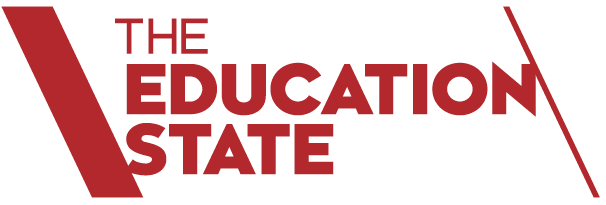 The School Community

School Name: Roberts McCubbin Primary School (5419)
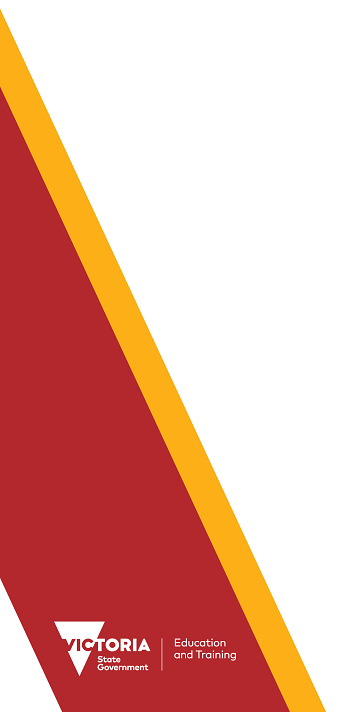 About Our SchoolSchool contextRoberts McCubbin Primary School, located in Box Hill South, offers a caring and engaging learning environment for it's students.

VISION 
At Roberts McCubbin Primary School, there is a commitment to ensuring we maintain a school where there is shared and consistent pedagogical language and understanding across the whole school. Staff will explicitly articulate shared expectations and teaching strategies and approaches which will be evidenced in all areas of the school’s organisation. There will be continued dialogue about teaching and learning in a community rich in reflection and collaboration.
To create this vision Roberts McCubbin Primary School is committed to providing:
•	leadership which is instructionally focused, interpersonally strong, futures orientated and strategically driven
•	professional learning teams which lead in questioning, reflecting on and nurturing excellence at all levels of learning
•	teachers who are familiar with differentiated learning strategies and best practice in the teaching of literacy, numeracy and other curriculum areas through an inquiry based approach to learning  
•	strategically planned and supported professional growth based on the school’s strategic focus and needs
•	students who understand and talk about their learning styles, goals and strategies
•	meetings which focus on sharing teaching and learning experiences and practice, 
•	problem solving and effective planning
•	a school community which is informed and supports the value of learning
•	an environment that promotes an optimism about learning, striving for excellence and
•	reaching potential, with a firm commitment to celebration
VALUES
The school has developed a shared and aligned set of beliefs and understandings that underpin all aspects of the school.  All children need to feel safe and happy at school and have the opportunity to reach their full potential. Learning is greatly enhanced when children:
•	are supported by developmentally appropriate practice, matching their learning needs to their individual rate of development
•	are actively engaged in a variety of learning experiences
•	develop a positive self-esteem by experiencing success and knowing that their efforts are valued
•	are encouraged to solve problems and be comfortable ‘risk takers’
•	learn in a stimulating, attractive and supportive environment, where parent involvement is encouraged and celebrated
•	are exposed to a variety of learning styles
•	work in cooperation and respect the rights of others
Our 6 School Core Values are: Creativity, Endeavour, Respect, Trust, Honesty & Friendliness
PURPOSE
- To improve student growth in literacy
- To improve student growth in numeracy
- To empower students to become self-regulated learners

Why is this important? (rationale)
It is evident through the analysis of data that there is room for improvement in key aspects of literacy and numeracy learning outcomes for students from F-6. We recognise however that students are more than test scores, therefore a focus on student leadership, voice, agency and well-being will ensure we are developing a community of flourishing young people.

What are you prioritising? How will the Strategic Plan unfold over 4 years? (focus)
•	English and Mathematics, particularly improving learning growth
•	High Impact Teaching Strategies
•	Curriculum planning based on Victorian Curriculum
•	Student voice and agency.

WORKFORCE COMPOSITION
Our staffing profile is very experienced, with all teaching staff falling within the bands above graduate. Our school traditionally has very low movement of staff from year to year. In 2019 we had two part time staff move on to explore other opportunities, no new staff have been employed for the 2020 school year at this stage. We offer a specialist program including PE, Performing Arts, Visual Arts and Japanese. To support the Professional Practice days for teaching staff, all students also participate in a day of Robotics once per term.
We have a large group of Education Support staff supporting our students on the Program for Students with Disabilities. Our reputation as an inclusive school is something we are exceptionally proud of.

LOCATION, DEMOGRAPHICS AND SIZE
Our school is located in Box Hill South. Although we have large groups of around 70 students in our upper primary years, we have in recent years had Foundation intakes in the high 40s. Despite this, our total enrolments have stabilised at around 400 students for 2019 and 2020.
We have a multicultural population, including a large number of students from a Chinese background. In addition to classroom supports, we have an EAL specialist who also supports our students for whom English is an additional language.Framework for Improving Student Outcomes (FISO)In 2019, the school focused on the following Key Improvement Strategies, related to the FISO dimensions of Building practice excellence, Evaluating impact on learning, Curriculum planning and assessment:
- Build a Professional Learning Culture to develop leadership and teacher capability, responsibility and accountability.
- Refine and embed school wide practices to collect, analyse and use data to inform teaching practice.
- Build a curriculum plan that integrates learning areas and capabilities, pedagogy and assessment.
- Build teacher knowledge and skills in data literacy.
- Build a curriculum plan that integrates learning areas and capabilities, pedagogy and assessment.
- Develop a whole school understanding of student voice, agency and leadership.
- Build teacher capacity to assist students to set aspiration goals that are monitored and evaluated independently
These KIS were in support of our broader SSP goals of:
- To improve student learning growth in Literacy
- To improve student learning growth in Numeracy
- To empower students to become self-regulated learners

To support all of the above, a Learning Specialist was appointed to support our Literacy work in particular. We also devoted significant time and investment into the PLC initiative. We worked closely with regional PLC leader Hollie Kane, as well as with Education Improvement Leader, Shirley Allison. All PLC leaders attended a total of two full days professional learning with Hollie Kane and Shirley Allison worked with our Learning Specialist, Anne Seymour, throughout 2019.
In 2019, a further two staff members completed the Networks Leading Literacy program and a group of six leaders participated in the Inspire program for high-potential leaders.
AchievementWhole staff and PLC level unpacking of HITS - priority of Learning Walks. All staff had a HITS related PDP goal. Evidence can be seen in meeting minutes, planning documents and staff PDPs.
SIT team have completed a whole school curriculum plan document
Together with NEVR EIL Shirley Allison and Learning Specialist Anne Seymour, an instructional model was devised through staff professional learning and has been implemented in classrooms. Learning Walks have focused on IM implementation in term 4.
Learning Specialist led whole school staff PL on a model for writing.
All staff have a PDP goal related to Literacy learning
PLC Leaders have planned with Hollie Kane and attended Professional Learning throughout 2019, have implemented a school wide PLC FISO improvement cycle, evidenced through meeting agendas, meeting minutes and professional readings.
All year levels have reading data walls that are regularly reviewed at PLC meetings to track student progress
Whole staff and PLC level unpacking of HITS - priority of Learning Walks. All staff had a HITS related PDP goal. Evidence can be seen in meeting minutes, planning documents and staff PDPs.
SIT team have completed a whole school curriculum plan document
Together with NEVR EIL Shirley Allison and Learning Specialist Anne Seymour, an instructional model was devised through staff professional learning and has been implemented in classrooms. Learning Walks have focused on IM implementation in term 4.
All students in the school have explored creating and refining learning goals, seen in classroom displays, on student desks, through asking students to share their goals.
PLC Leaders worked with Hollie Kane to set up PLC structures - with data at the centre of all PLC meetings
All students have mathematical goals that are devised with students and regularly reviewed.
Mathematical progress is tracked at a classroom level with Essential Assessment, which is then used to inform goals
All staff have PDP goals related to data and assessment
NAPLAN data has been analysed, shared, discussed and reflected on at every level
Evidence can be seen in meeting minutes, PLC agendas and minutes
Goals can be seen in classrooms and students are regularly able to articulate goals on learning walks
Whole staff and PLC level unpacking of HITS - priority of Learning Walks. All staff had a HITS related PDP goal. Evidence can be seen in meeting minutes, planning documents and staff PDPs.
SIT team have completed a whole school curriculum plan document. Maths team have created maths specific curriculum planning documentation.
All staff have a PDP goal related to numeracy learning and using assessment data
PLC Leaders have planned with Hollie Kane and attended Professional Learning throughout 2019, have implemented a school wide PLC FISO improvement cycle, evidenced through meeting agendas, meeting minutes and professional readings.EngagementStudent Voice and Agency have become part of the classroom vernacular across the school. Student voice team which regularly meets with leader.
Unpacked and shared the ATSS. 
Students developing personal learning goals which are viable and accessible and used to reflect.
The Student Engagement Survey produced encouraging results, including more than 90% endorsement in Stimulated Learning, as well as encouraging growth in the key areas of student voice and agency.
We work with all identified students and families at risk of low attendance. We form SSGs and devise IEPs for any student who has missed an above average number of days at school. Attendance plans are created with families to help get students to school, including in some cases staff members collecting children from home in the morning (with parent permission).WellbeingThe school continues to be a system leader in our implementation of the Resilience, Rights and Respectful Relationships program. We have regular buddy activities across the school and all classes work through the RRRR program as part of their weekly classroom program. RRRR supports our culture as a school and is woven into all our our activities.
In 2019, all staff received disclosure training, as well as participating in a Professional Learning activity related to RRRR, led by Kate Major of Firbank Grammar School.
In order to support our staff understanding of our first nations people, we dedicated a curriculum day to Cultural Understanding and Safety Training, led by KESO Seth Nolan, supported by Victorian Elder, Aunty Daphne.Financial performance and positionRoberts McCubbin Primary School is in a healthy financial position. The school applies a planned and tactical approach to program budgets, revenue and expenditure which is monitored closely to ensure funds and resources are implemented to guarantee maximum impact on students and learning as well as providing a safe and engaging environment for all students from Foundation to Year 6.

At Roberts McCubbin Primary School we are privileged to have a supportive community who contributes to the following:
*95% of families contributing to classroom supplies and curriculum materials
*95% of families contributing to the First Aid Officer
*97% of families contributing to Grounds Donations
There are ongoing donations from families to the Library and Building Funds

*Equity Funding received in 2019 was used for Staff Professional Learning which in turn benefited all students at the different levels.
 Inclusion Boost money received in 2019 was spent supporting students with special needs and Out of Home Care, providing specific resources, aids and classroom equipment
*The purpose of the additional Commonwealth Government Funding Roberts McCubbin Primary School  received, went into accommodating a high number of  Preservice Teachers from various Universities. The benefits of supporting, and guiding the learning of Preservice Teachers has  seen  improved teaching and learning practices across the school. 
*Fundraising initiatives via the PFA have been used to prepare for a whole school grounds upgrade to improve play areas and shading  in the school.
*In 2020 we will continue to strategically plan for budgets and programs and move forward with the Grounds Improvement Master Plan in order improve and update  he school grounds.  Our management of finances will also continue to support our programs including ICT, classroom resources  and funds for approved Program Budgets.       For more detailed information regarding our school please visit our website at https://robmacps.vic.edu.au/